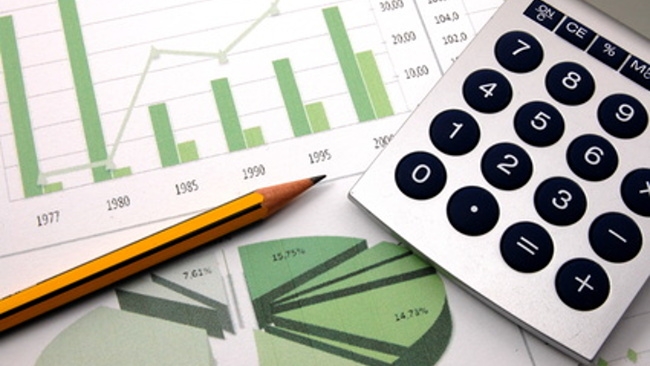 Vážení zájemci a uživatelé sociální službykontaktní místo v  Dačicích bude mít během letních prázdnin omezený provoz a to:Kontaktní místo Dačice:V případě závažných situací a po předchozí telefonické domluvě (tel.: 567 330 164) jsou konzultace možné i ve dnech, kdy je kontaktní místo uzavřeno.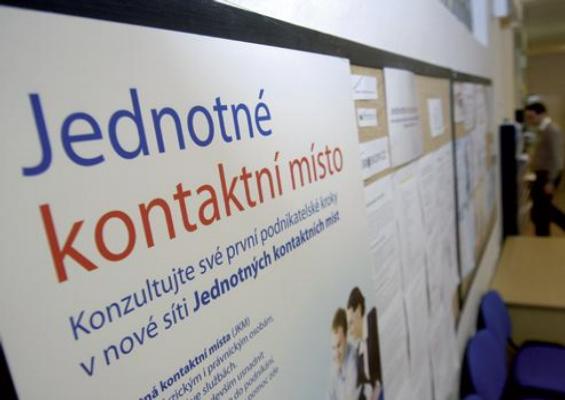 Čtvrtek 7. 7.zavřenoČtvrtek 14. 7.9:00 – 13:00Čtvrtek 21. 7.zavřenoČtvrtek 28. 7.9:00 – 13:00Čtvrtek 4. 8.zavřenoČtvrtek 11. 8.9:00 – 13:00Čtvrtek 18. 8.zavřenoČtvrtek 25. 8.9:00 – 13:00